IDENTIFICACION DEL EQUIPOFavor indicar nombre y apellido (agregue tantas filas como sea necesario) de cada integrante del equipo. A. DESCRIPCIÓN GENERALB. PLAN DE TRABAJOC. PRESUPUESTO DEL PROYECTOEl Presupuesto debe estar definido según el formato Excel de los anexos del concurso, el cual debe estar adjunto a la postulación del proyecto.D. VIDEO SIMPLE DE POSTULACIONEl video deberá subirse a una cuenta de youtube y el link del video deberá ir adjunto a la postulación el cual deberá tener una duración máxima de 4 minutos.E.ANEXOS DE POSTULACION1. CVs de todos los integrantes. 2. Carta de compromiso de estudiantes (indicando tiempo de dedicación y rol que asumen). 3. Carta de compromiso del mentor. 4. Presupuesto detallado.5. Carta Gantt.TERCER CONCURSO INTERDISCIPLINARIO DE I+D APLICADA PARA ESTUDIANTES DE PREGRADO Y POSTGRADO DE LA UNIVERSDAD DE LA FRONTERA “EXPERIMENTANDO” MACROFACULTAD DE INGENIERIAFormulario de Postulación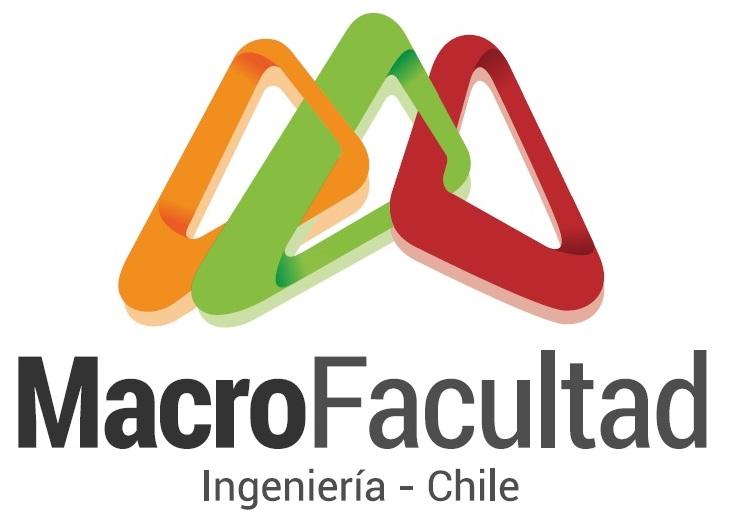 DirectorFacultad       Nº MatriculaEmail/TeléfonoDedicación (Horas/ Semana)Director Alterno FacultadNº MatriculaEmail/TeléfonoDedicación (Horas/ Semana)Integrante Equipo 2(Si Corresponde)FacultadNº MatriculaEmail/TeléfonoDedicación (Horas/ Semana)Integrante Equipo 3(Si Corresponde)FacultadNº MatriculaEmail/TeléfonoDedicación (Horas/ Semana)Académico MentorFacultadDedicación (Horas/ Semana)I. Título del ProyectoII.  Equipo. Mencionar las principales aptitudes de los integrantes (estudiantes, mentor(s)), sus redes de trabajo y/o entidades interesadas en la propuesta, además de la motivación por participar en este concurso. (Máx. 30 líneas).123456789101234567891012345678910III. Resumen Ejecutivo: Visión general del proyecto a desarrollar. (Máx. 40 líneas)12345678910123456789101234567891012345678910IV. Problema/Oportunidad: a) Cuantificación del problema/oportunidad. (máximo 30 líneas)b) Descripción de mercado (tamaño de mercado actual y proyectado). 123456789101234567891012345678910V. Solución Tecnológica propuesta:a) Descripción y alcances de la solución tecnológica.b) Fundamento tecnológico que justifique por qué se requiere Investigación y Desarrollo para abordarlo. c) Estado del arte: Incluye análisis de los avances de las investigaciones relacionadas a la solución tecnológica propuesta, publicaciones, patentes y búsqueda general.d) Justifique el grado de innovación de la solución. e) Indique si existen tecnologías sustitutas que den respuesta al problema planteado (Máx. 40 líneas)12345678910123456789101234567891012345678910VI. Objetivo general y específicosVII. Principales resultados: identifique y describa la prueba de concepto y/o prototipo(s) de producto(s)/ servicio(s) que se desarrollarán.VIII. Metodología de Trabajo y actividades. Describa la metodología general de trabajo y las actividades de investigación y desarrollo (I+D) que realizará durante la ejecución de su proyecto (máximo 30 líneas). Recuerde además que deberá adjuntar a su postulación una carta Gantt de acuerdo a los anexos.123456789101234567891012345678910Nombre videoLinkFirma DirectorNombreUniversidad de La FronteraFirma Director AlternoNombreUniversidad de La Frontera